Детские объединения и движения как пространство социализации и творческого саморазвития обучающихся Можгинского районаЗаслушав информацию  начальника Управления образования Администрации муниципального образования «Муниципальный округ Можгинский район Удмуртской Республики» руководствуясь Уставом муниципального образования «Муниципальный округ Можгинский район Удмуртской Республики»,СОВЕТ ДЕПУТАТОВ РЕШИЛ:Информацию «Детские объединения и движение как пространство социализации и творческого саморазвития обучающихся Можгинского района»  принять к сведению (прилагается).Опубликовать настоящее решение в информационно-телекоммуникационной сети «Интернет» на официальном сайте муниципального образования «Муниципальный округ Можгинский район Удмуртской Республики».Председатель Совета депутатов муниципального образования      		                             «Муниципальный округ Можгинский районУдмуртской Республики»                                                                                  Г. П. Королькова        г. Можга07 июня 2023 года         № ____Проект вносит: заместитель главы Администрации районапо социальным вопросам                                                                               М.Н. СарычеваСогласовано:Председатель Совета депутатовмуниципального образования      		                             «Муниципальный округ Можгинский районУдмуртской Республики»                                                                                  Г. П. КорольковаГлава муниципального образования      		                             «Муниципальный округ Можгинский районУдмуртской Республики»                                                                                  А.Г. ВасильевНачальник отдела организационнойи правовой работы – юрисконсульт                                                              В.Е. Алексеева          Приложениек решению Совета депутатовмуниципального образования«Муниципальный округ Можгинский район Удмуртской Республики»от 07 июня 2023 года №_____Детское общественное объединение — это добровольное объединение детей для достижения определенных целей. В основе детского объединения – инициатива и самостоятельность.	На территории Можгинского района активно реализуют свою деятельность такие общественные объединения как: Российское движение школьников, Юнармия, Юные инспектора движения, Орлята России. Наиболее активно с сентября 2019 по апрель 2023 года в образовательных организациях  реализован   всероссийский проект «Российское движение школьников». Общий охват участников   по состоянию на 31 мая 2023 года составил 841 человек. Целью Российского движения школьников является совершенствование государственной политики в области воспитания подрастающего поколения и содействие формированию личности на основе присущей российскому обществу системы ценностей. Цель реализуется через следующие задачи:- воспитание чувства патриотизма, формирование у подрастающего поколения верности Родине, готовности к служению Отечеству и его вооружённой защите;
- предоставление возможности школьникам проявить себя, реализовать свой потенциал и получить признание;- формирование содружества учащихся на основе любви к школе, малой родине, своей стране, уважения традиций и соблюдения Устава школы, толерантности и товарищества; - формирование у детей позитивного отношения к ЗОЖ;- содействие укреплению мира, дружбы и согласия между народами, предотвращению социальных, национальных, религиозных конфликтов;- пропаганда среди школьников идей добровольного труда на благо общества;- повышение информационно – медийной грамотности современных школьников. В районе  активно реализованы все основные  направления   РДШ - Личностное,  Гражданская активность, Информационно-медийное и Военно-патриотическое.  Деятельность велась не только в рамках  республиканских Ключевых событий. По инициативе местного отделения, с ноября 2020 года в районе проводится   грантовый конкурс социальных проектов  на антинаркотическую тематику «РДШ-территория здорового образа жизни».   Успешно  реализован  на территории Можгинского района также  Всероссийский  проект  РДШ «Классные встречи». Проект реализуется в рамках поручений Президента Российской Федерации Владимира Путина. В 2019 году «Классные встречи» стали частью национального проекта «Образование». На «Классных встречах» школьники общаются с интересными людьми, где могут задать любой вопрос о личной жизни, карьере и профессиональном успехе героя.  Героями  встреч стали заместитель председателя Госсовета  УР Ишматова Т.В.,  председатель районного Совета депутатов Можгинского района Г. П. Королькова, глава МО «Муниципальный округ Можгинский район Удмуртской Республики» Васильев А.Г., начальник Управления образования Петрова Е.Е., а также депутаты районного Совета депутатов.  Активность ребят РДШ  за период реализации проекта  вышла  и за пределы района.  Наши  активисты по итогам конкурсного отбора  ежегодно стабильно входили с Детский  Совет  РДШ Удмуртии: 2020-2021 учебный год - Ромашкевич Н. (Большеучинская школа); 2021-2022 учебный год - Кузнецова Л. (Горнякская школа), Николаева  Э (Старокаксинская школа)  и Яшина  В.  (Кватчинская школа); 2022-2023 учебный год - Петров Д., Мельникова Д.- Пычасская школа. Можгинское отделение по реализации основных направлений РДШ в течение последних 3 лет, согласно республиканского рейтинга,  остается одним из лучших муниципальных отделений Удмуртской Республики. Прослеживается заинтересованность и активное участие детей и педагогов в проектах РДШ, днях единых действий.  Четко выстроенная работа на муниципальном уровне дала возможность 26.05.2021 года, в рамках «Школы исследователя» Корпоративного университета Российского движения школьников, обобщить опыт работы  и  на Всероссийском уровне. Успешный   опыт реализации проекта обобщен также: Августовская конференция  педагогических работников - август,2021 год;Республиканский педагогический Слет РДШ- 30.09.2021 г. (Педагог-организатор Верхнеюринской школы Павлова Е.И. выступила с докладом «Реализация проекта в условиях сельской малокомплектной школы»);Семинар для заместителей  директоров по воспитательной работе Кизнерского района -  17.11.2021 года.	Местное отделение Всероссийского военно - патриотического движения «ЮНАРМИЯ» существует в Можгинском районе с 2020 года. Основной задачей движения является патриотическое воспитание, а также физическое, интеллектуальное и социальное развитие молодежи. Юнармейцы чтят память героев и  стремятся быть достойными гражданами России. В рамках  программ дополнительного образования детей осваивают азы военной подготовки, навыки оказания первой помощи, а также занимаются  волонтерской деятельностью, принимают участие в культурных и спортивных мероприятиях. 	В 2022-2023 учебном году  отряды  ВВПОД «ЮНАРМИЯ» осуществляли деятельность на базе 8 общеобразовательных учреждений Можгинского района: МБОУ «Пычасская СОШ», МБОУ «Русско-Сюгаильская СОШ»( 4  отряда в ЮНАРМИИ), МБОУ «Верхнеюринская ООШ», МБОУ «Вишурская ООШ», МБОУ «Малосюгинская СОШ», МБОУ «Староберезнякская ООШ», МБОУ «Можгинская СОШ», МБОУ «Большеучинская СОШ». Численность участников составила 153 человека. 	Все юнармейцы зарегистрированы на официальном сайте Движения и имеют юнармейские книжки и индивидуальный учетный номер. 	Формы проведения работы  по военно - патриотическому воспитанию разнообразны. Ежегодно активисты Юнармейского движения принимают участие в муниципальном этапе республиканского Смотра-конкурса строевой подготовки «Равняемся на героев» среди отрядов «ЮНАРМИЯ»; муниципальном этапе республиканской Спартакиады Гвардия  на кубок им. М.Т.Калашникова; часах Мужества, посвященных важным вехам истории Великой Отечественной Войны, Вахте Памяти  9 мая, акциях.	Имеются  успехи:  по результатам республиканского смотра-конкурса  по строевой подготовке «Равнение на героев» 2022  отряд ВВПОД «ЮНАРМИЯ»  Большеучинской СОШ (руководитель Азманов Геннадий Витальевич)  был награжден  поездкой на экскурсию  в Парк «ПАТРИОТ» г. Москва.  	 С целью привлечения учащихся к пропаганде безопасного поведения на улицах  и дорогах, в образовательных организациях с 2021 года в районе создаются отряды Юных инспекторов движения.	В  2022-2023 учебном году в образовательных учреждениях Можгинского района действуют 16 отрядов ЮИД. Их них 12 на базе школ (Александровская, Большепудгинская, Большеучинская, Верхнеюринская, Вишурская, Кватчинская, Комякская, Малосюгинская, Можгинская,  Пычасская, Русско-Пычасская, Русско-Сюгаильская, Старокаксинская, Черемушкинская) и 1 отряд в Нышинском детском саду. Численность участников движения составляет – 205 человек.	Деятельность каждого отряда регулируется районным положением об отрядах юных инспекторов движения, приказом руководителя образовательной организации о создании отряда и районным планом мероприятий. 	В 202 году в рамках реализации регионального проекта Удмуртской Республики «Безопасность  дорожного движения» национального проекта «Безопасные и качественные автомобильные дороги» Черемушкинская школа получила комплект оборудования, позволяющего в игровой форме формировать навыки безопасного поведения на улично-дорожной сети. Стоимость оборудования более 300 000,00 рублей. В 2021 году такой же автогородок был получен Нышинским детским садом. Данные образовательные организации являются муниципальными опорными площадками по профилактике безопасности дорожного движения.		Юидовцы – активные участники школьных и муниципальных мероприятий. В текущем учебном году ребята приняли участие в следующих конкурсах:Районный конкурс поделок «Мой друг светофор»;Районный конкурс «Путешествие на зеленый свет»;Всероссийская онлайн-олимпиада «Безопасные дороги»;Муниципальный этап Всероссийского конкурса «Веселый светофор». Отряд Старокаксинской школы занял 2 место в зональном этапе конкурса;Муниципальный этап Всероссийского конкурса «Безопасное колесо – 2023». Отряд Малосюгинской школы занял 2 место в зональном этапе конкурса;	В 2023 году отряды юных инспекторов движения Можгинского района приняли активное участие в цикле республиканских мероприятий, посвященных 50-летию создания движения.	Ежегодно на организацию мероприятий по безопасности дорожного движения, в рамках муниципальной программы «Безопасность» выделяются финансовые средства. На данные средства  для отрядов ЮИД были приобретены наборы дорожных знаков в Малосюгинскую и Александровскую школы, информационный стенд «В стране дорожных знаков» в Нышинский детский сад, световозрващающие жилеты в Пычасскую и Сатрокаксинскую школы. Часть выделенных средств была направлена на награждение победителей муниципальных конкурсов.	Ежегодно, с целью активизации деятельности детских общественных объединений, проводится районный смотр-конкурс «Команда года». Конкурс проходит в несколько этапов, по результатам которых выявляются лучшая команда в номинациях: «Российское движение школьников», «Юнармия», «Юные инспектора движения». 	Награждение команд-победителей и поощрение лучших руководителей детских общественных объединений проходит на итоговом Слете. (Видео о РДДМ))	20 апреля 2022 года школьница из Севастополя – 12-летняя Диана Красовская предложила Президенту России Владимиру Путину создать Движение, объединяющее всех детей страны. Свою идею она озвучила на заседании Наблюдательного Совета президентской платформы АНО «Россия – страна возможностей». Владимир Путин поддержал инициативу и уже 19 мая 2022 года в Государственную Думу Российской Федерации внесен законопроект о создании Движения.	На I Съезде Российского движения детей и молодежи делегаты от 89 региональных отделений Движения утвердили миссию, ценности и 12 основных направлений деятельности:Образование и знания. «УЧИСЬ И ПОЗНАВАЙ!»Наука и технологии. «ДЕРЗАЙ И ОТКРЫВАЙ!»Труд, профессия и своё дело. «НАЙДИ ПРИЗВАНИЕ!»Культура и искусство. «СОЗДАВАЙ И ВДОХНОВЛЯЙ!»Волонтёрство и добровольчество. «БЛАГО ТВОРИ!»Патриотизм и историческая память. «СЛУЖИ ОТЕЧЕСТВУ!»Спорт. «ДОСТИГАЙ И ПОБЕЖДАЙ!»Здоровый образ жизни. «БУДЬ ЗДОРОВ!» Медиа и коммуникации. «РАССКАЖИ О ГЛАВНОМ!» Дипломатия и международные отношения. «УМЕЙ ДРУЖИТЬ!»Экология и охрана природы. «БЕРЕГИ ПЛАНЕТУ!»XII. Туризм и путешествия. «ОТКРЫВАЙ СТРАНУ!»Миссия Движения: – Быть с Россией– Быть Человеком– Быть Вместе– Быть в Движении– Быть Первыми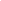 	14 июля 2022 года Президентом Российской Федерации был подписан Федеральный закон № 261-ФЗ «О российском движении детей и молодежи», в котором отражены правое положение, основные цели, принципы и структура Движения. Наблюдательный совет Движения возглавил Президент РФ Владимир Путин.	Участниками движения смогут быть несовершеннолетние дети с 6 лет, обучающиеся по программам начального общего, основного общего, среднего общего, среднего профессионального и высшего образования. Организацией воспитания и досуга детей будут заниматься взрослые наставники.	Можгинский  район  одним из первых вступил в новое движение. На сегодняшний день открыто 21 первичное отделение Движения первых из 24 школ. 	27 апреля на базе ЦСДК "Малосюгинский" состоялся I районный слёт "Первые в двадцать первом" среди участников нового Российского движения детей и молодёжи "Движение Первых ", который объединил 175 участников отрядов ЮИД, РДШ, Юнармии, волонтеров, Орлят России, в единое целое.	На Слёте функционировали 4 тематические площадки, на которых ребята познакомились с основными направлениями деятельности РДДМ. 	В рамках деятельности нового движения, у нас есть уже первые результаты.  Активисты  из Малой Сюги  стали  победителями  Республиканского   этапа  Всероссийского  фестиваля «Российская школьная весна». Ребята приглашены  для участия  в профильной смене регионального образовательного центра одаренных детей «Тау» в августе текущего года.	 Кроме активистов школьников, мы уже можем гордиться и активистами-выпускниками. К примеру, Лебедев Андрей, выпускник Можгинской школы, является сотрудником Дирекции СПО РДДМ «Движение Первых» в городе Москве. 	Российское движение детей и молодежи объединяет не только школьников, но и студентов и родителей. На текущий момент у нас в районе существует высокая планка достижений среди участников детских общественных объединений. Наша задача – её сохранить.СОВЕТ  ДЕПУТАТОВМУНИЦИПАЛЬНОГО ОБРАЗОВАНИЯ«МУНИЦИПАЛЬНЫЙ ОКРУГ МОЖГИНСКИЙ РАЙОН УДМУРТСКОЙ РЕСПУБЛИКИ»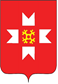 «УДМУРТ ЭЛЬКУНЫСЬ МОЖГА  ЁРОС МУНИЦИПАЛ ОКРУГ» МУНИЦИПАЛ КЫЛДЫТЭТЫСЬДЕПУТАТЪЕСЛЭН КЕНЕШСЫ